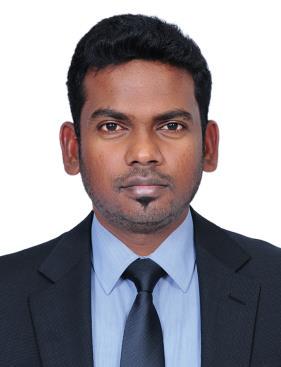 MURALI MUNIYANDI00971544309986/ 00917503868534E-mail: muralipolymer@gmail.comA self motivated progressive person with a solid academic background & experienced in the Polymer sector(solidsurface/syntheticmarble/culture marble - Corian Top). Knowledge of the Sales, manufacturing processes & New Development within industry, I am commercially aware with a hands-on approach. A high achiever, I am determined to succeed in all that I do and have a positive outlook that comes across in my personality and attitude to life and work. I work hard and am open minded to new ideas and welcome a challenge.from JUNE 2017 (Manufacturer of solid surface sheet manufacturing & Fabrication)b. Worked as an Production Manager in SANITART SYSTEM LLC,SHARJAH,UAE from JUNE 2014 to June 2017 (Manufacturer of solid surface, kitchen, bathtub & bathroom interiors)c. Worked as a Production Manager in INDIGA SOLID SURFACE FZ LLC,RAK,UAE 2012 to 2013 (Manufacturer of solid surface & fabrication)d. Worked as a Sales Manager in Denolex Polymers LLC ,sharjah UAE.(Manufacturer of solid surface sheet manufacturing & Fabrication)e. Worked as a Polymer Technologist in Polyurethane Foam Ltd, West Africa, Mauritania (mattress foam manufacturer)f. Worked as a Production Engineer in Motherson Automotive pvt ltd, Chennai (manufacture of injection moulding plastic parts, bumper, door trim etc-OEM to ford, renault nissan and Hyundai)g. worked as a Customer Service Sales Executive in Vodafone mobile - First Source solutions ltd, Belfast(UK)Job Responsibilities in the solid surface Companies:-Technical sales & Demonstration of our brand DENOLEX solid surface to architects,designers, interior decorations, wooden joinery etcNew Product Development based on architects and designers requirementsfinding new dealership for our brand DENOLEX.Cold calling and follow-up with the architects and interior decoration companies.Responsibility for manufacturing of Solid surface sheets and QC of fabricated materialsNew Colour Development and colour matching.New Pattern making.Cost Reduction in Manufacturing of sheets and fabrication.Technical purchasing related to Solid surface materialResearch & Developing on Solid surface Material and Scientific Costing.Designing software packages & computer literacyDiploma in Mechanical Cad including Pro-EMold flow analysisAutoCADSolid Words (QUB)Working knowledge of Empro software for selecting polymersProgramming ability in C and C++ languageMS OfficeAdobe PhotoshopI do here by declare that the particulars of information and facts stated above are true, correct and complete to the best of my knowledge and belief.Date:  16-08-2018	Name : M.MURALIEducational Qualification:Master of Science M.S.,(POLYMER ENGINEERING),Master of Science M.S.,(POLYMER ENGINEERING),Master of Science M.S.,(POLYMER ENGINEERING),Master of Science M.S.,(POLYMER ENGINEERING),Master of Science M.S.,(POLYMER ENGINEERING),Master of Science M.S.,(POLYMER ENGINEERING),Master of Science M.S.,(POLYMER ENGINEERING),QUEENS UNIVERSITY BELFAST(UNITED KINGDOM)QUEENS UNIVERSITY BELFAST(UNITED KINGDOM)QUEENS UNIVERSITY BELFAST(UNITED KINGDOM)QUEENS UNIVERSITY BELFAST(UNITED KINGDOM)QUEENS UNIVERSITY BELFAST(UNITED KINGDOM)QUEENS UNIVERSITY BELFAST(UNITED KINGDOM)B.Tech (Polymer Technology)B.Tech (Polymer Technology)B.Tech (Polymer Technology)B.Tech (Polymer Technology)B.Tech (Polymer Technology)B.Tech (Polymer Technology)BSA CRESCENT ENGG COLLEGE, CHENNAI(INDIA)BSA CRESCENT ENGG COLLEGE, CHENNAI(INDIA)BSA CRESCENT ENGG COLLEGE, CHENNAI(INDIA)BSA CRESCENT ENGG COLLEGE, CHENNAI(INDIA)BSA CRESCENT ENGG COLLEGE, CHENNAI(INDIA)BSA CRESCENT ENGG COLLEGE, CHENNAI(INDIA)Age:31 years31 years31 years31 years31 years31 years31 yearsExperience:5+ years of experience in Solid Surface (corian) industry in5+ years of experience in Solid Surface (corian) industry in5+ years of experience in Solid Surface (corian) industry in5+ years of experience in Solid Surface (corian) industry in5+ years of experience in Solid Surface (corian) industry in5+ years of experience in Solid Surface (corian) industry in5+ years of experience in Solid Surface (corian) industry inUAE & India.UAE & India.UAE & India.UAE & India.UAE & India.UAE & India.VALID UAE DRIVING EXPERIENCE.VALID UAE DRIVING EXPERIENCE.VALID UAE DRIVING EXPERIENCE.VALID UAE DRIVING EXPERIENCE.VALID UAE DRIVING EXPERIENCE.VALID UAE DRIVING EXPERIENCE.LANGUAGES KNOWNEnglish,Hindi,Tamil,Malayalam.English,Hindi,Tamil,Malayalam.English,Hindi,Tamil,Malayalam.English,Hindi,Tamil,Malayalam.English,Hindi,Tamil,Malayalam.English,Hindi,Tamil,Malayalam.Worked in India & Abroad in the following companies : -Worked in India & Abroad in the following companies : -Worked in India & Abroad in the following companies : -Worked in India & Abroad in the following companies : -Worked in India & Abroad in the following companies : -Worked in India & Abroad in the following companies : -Worked in India & Abroad in the following companies : -Worked in India & Abroad in the following companies : -Worked in India & Abroad in the following companies : -Worked in India & Abroad in the following companies : -a. Currently Working as anTechnical Manager & Sales  in DENOLEX POLYMERS,INDIA&UAE,Technical Manager & Sales  in DENOLEX POLYMERS,INDIA&UAE,Technical Manager & Sales  in DENOLEX POLYMERS,INDIA&UAE,Technical Manager & Sales  in DENOLEX POLYMERS,INDIA&UAE,Technical Manager & Sales  in DENOLEX POLYMERS,INDIA&UAE,Technical Manager & Sales  in DENOLEX POLYMERS,INDIA&UAE,Technical Manager & Sales  in DENOLEX POLYMERS,INDIA&UAE,Technical Manager & Sales  in DENOLEX POLYMERS,INDIA&UAE,Technical Manager & Sales  in DENOLEX POLYMERS,INDIA&UAE,